令和６年度　２歳児プレ教室のご案内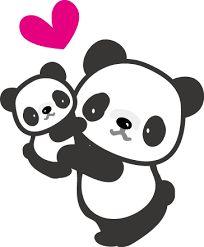 ぱんだ　 きょうしつ『ぱんだ　きょうしつ』は、当園に入園を希望されている２歳児を対象にしたプレスクールです。集団生活の中で同年齢の友だちとの関わり方、歌や製作など２歳児の発達に見合った遊びを体験しながら入園後の年少（３歳児クラス）の保育へとつなげていきたいと思います。又、３歳の誕生日を迎えたお子さんは「令和６年度の満３歳児クラス（1号認定）」に入園することも可能です。（満３歳児は、３歳児クラスと一緒に活動します）同じ年齢のお子さんを持つ保護者同士の交流、子育てや発達等について相談できる機会もありますので、ぜひ皆さんの入会をお待ちしております。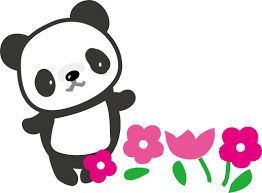 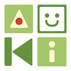 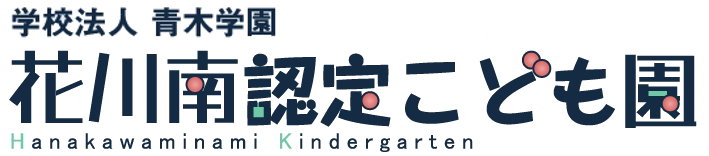 